D5 pursuing life and Liberty: equality in the USA 1945-68.KQ3 Black power and the use of violence ; the extent to which equality had been achieved by 1968.·      In a Nutshell: Black power and the use of violence; the extent to which equality had been achieved by 1968?·      Key Features and conceptual understanding: Content and concepts.·      Spinning conceptual understanding: How differently are these events and developments interpreted? Concentrating on patterns of tackling essay questions stressing different concepts.·      Cracking the Puzzle – Preparing for revision and assessment.(I)In a Nutshell: Black power and the use of violence ; the extent to which equality had been achieved by 1968?The key features and conceptsStudents should have knowledge and understanding of the roots of the black power movement and the divisions which developed in the civil rights movement in the 1960’s and the consequences. Students should be aware of the impact of the Vietnam War on the civil rights movement and the extent to which equality had been achieved by 1968.Activity 1 : Introductory hook to Key features and conceptsAs a class you will explore a set of images which illustrate the nature of the Black power movement. In addition to studying all the images, in your pair examine one image in detail considering:What it tell usWhat can be inferred from the imageWhat further questions you have regarding the subjectFeed back your ideas to the rest of the classActivity 2 – On your marks…engaging conceptually with the key features through timeline.a.)  The timeline makes many brief references to the events of the period. Study the timeline and colour code the events of the period according to the following key (you may not need to use all the colours at this point):o   Red- Significant discrimination/ absence of Civil Rights Campaigning.o   Yellow- Regional desegregation/coordinated campaign.o   Green – Legislation against discrimination and civil equality. b.) Use your analysis of the timeline to plot changes to the position of African Americans between 1965-68 onto a living graph. Use three different colours to plot changes to their political, economic and social positionPosition of Black Americans 1965-68 1965February 21 - Malcolm X is shot to death in Manhattan, New York, probably by members of the Black Muslim faith.March 7 - Bloody Sunday: Civil rights workers in Selma, Alabama begin a march to Montgomery but are stopped by a massive police blockade as they crossed the Edmund Pettus Bridge. Many marchers are severely injured and one killed.March 15 - President Lyndon Johnson uses the phrase "We shall overcome" in a speech before Congress on the voting rights bill.[18]March 25 - White volunteer Viola Liuzzo is shot and killed by Ku Klux Klan members in Mississippi -- one of whom was an FBI informant.June 2 - Black deputy sheriff O'Neal Moore is murdered in Varnado, Louisiana.July 2 - Equal Employment Opportunity Commission opens.August 6 - Voting Rights Act of 1965 signed by President Johnson.[18]August 11 - Watts riots erupt in south Los Angeles.[18]September - Raylawni Young Branch and Gwendolyn Elaine Armstrong become the first African-American students to attend the University of Southern Mississippi.September 24 - President Johnson signs Executive Order 11246 requiring Equal Employment Opportunity by federal contractors.1966January 10 - NAACP local chapter president Vernon Dahmer is injured by a bomb in Hattiesburg, Mississippi. He dies the next day.October - Black Panthers founded by Huey P. Newton and Bobby Seale in Oakland, California.November - Edward Brooke is elected to the U.S. Senate from Massachusetts. He is the first Black senator since 1881.1967June 12 - In Loving v. Virginia, the Supreme Court rules that prohibiting interracial marriage is unconstitutional.June 13 - Thurgood Marshall is the first African American appointed to the U.S. Supreme Court.unknown - In the trial of accused killers in the Mississippi civil rights worker murders, the jury convicts 7 of 18 accused men. Conspirator Edgar Ray Killen is later convicted in 2005.1968February 8 - The Orangeburg Massacre occurs during university protest in South Carolina.April 2 - On a primetime television special, Petula Clark touches Harry Belafonte's arm during a duet. Chrysler Corporation, the show's sponsor, had insisted the moment be deleted, but Clark stood firm, destroyed all other takes of the song, and delivered the completed program to NBC with the touch intact.April 4 - Dr. Martin Luther King is shot and killed in Memphis, Tennessee by James Earl Ray.April 11 - Civil Rights Act of 1968 is signed. The Fair Housing Act is Title VIII of this Civil Rights Act - it bans discrimination in the sale, rental, and financing of housing.October - Tommie Smith and John Carlos raise their fists to symbolize black power and unity after winning the gold and bronze medals, respectively, at the 1968 Summer Olympic Games.November 22 - First interracial kiss on American television, between Nichelle Nichols and William Shatner on Star Trek(II) Key features and conceptual understanding: Depth studies illustrating the nature ofWhat do we need to focus on? Students should have knowledge and understandingThe roots of the black power movement.The divisions which developed in the civil rights movement in the 1960’sThe consequences of the divisions.The impact of the Vietnam War on the civil rights movement.The extent to which equality had been achieved by 1968Activity 3 - The roots of the black power movement.Complete your copy of the following table using Sanders which are the page numbers in bold and Paterson in italics. The class will be divided into 4 groups each group will look at a different contributing factor to the emergence of the black power.Activity 4- Why did divisions develop in the Civil Rights Movement in the mid 1960’s?Using your notes from activity 3 and Paterson pages 262-265 design a mind map depicting why divisions developed in the Civil Rights Movement in the mid 1960’s.Activity 5 - The rise of Black Power organisations.In this Activity you must explore the nature and impact of the different Black Power organisation. Each group will be designated a different organisation to research and will be expected to produce a talk and handout on their organisation. For each organisation you will expected to explore the following factorsIdeology, aim, and method LeadershipActionsRelations with othersEvaluation of effectiveness1 Nation of Islam- Paterson P164-165, and 167. Sanders P151-1552 Malcolm X – Paterson P163-167. Sanders P155-1573 Black Panthers – Paterson P169-171. Sanders P161-1644 Radicalisation of SNCC and CORE – Paterson P161-162, 262-263, 284-285. Sanders P158-166.Activity 6- The decline of Black Power organisationsBlack Power peaked in 1970, but this was followed by a swift decline. There are a number of factors that contributed to this. Using Sanders Page 165-167 complete a mind map, which illustrates why Black Power declined. Include the following factors, but also illustrate how these factors are interconnected. If you can identify any other factors you may include these on your mind map.Poor definition and organisationUnrealistic aimsSexismFinanceGovernment oppositionLimited supportActivity 7 – Evaluating achievements and limitations of Black Power.In having studied Black Power it is important to evaluate its impact on the Civil Rights Movement. Evidence is provided by Sanders Pages 166-167, and in Paterson page 175-176, 284-286.The class will be divided into two groups, one group should seek to argue that Black Power had achieved much, supporting greater progress in the Civil Rights Movement, whilst the other should seek to argue that Black Power had a negative impact hindering progress. In your groups ensure you present your interpretation in analytical way by breaking your evidence down into various factors.For example, you may want to consider its cultural impact, its social impact, impact on the organisation if the Civil Rights Movement, its impact on the pace of change, and its impact on political and public perceptions of the Civil Rights Movement.Activity 8- The impact of the Vietnam War on the civil rights movement!The Vietnam War was a long and brutal war that cost many American lives including those of black Americans. Furthermore it had an impact on the development of the Civil Rights Movement due to the government, media and public preoccupation with it. Using Sanders and Paterson make notes on the impact of the Vietnam War on the Civil Rights Movement.Kings reaction to the Vietnam War- Sanders P125Divisions in the CRM – Sanders P145 and Paterson P294Relationship with government- Sanders P125 and Paterson P160Economic impact- Sanders P159 and P189Public opinion – Sanders P125 and P159Activity 9- The extent to which equality had been achieved by 1968It is possible to argue that whilst the civil rights legislation, Supreme Court decisions and Presidential Executive Orders had a progressive impact on civil rights politically, economically and socially. However it can also be argued that their effects were limited. Using the copy of the timeline given to you and Paterson pages 180-182 and P185-186 as well as Sanders P189-191 complete the table below.Activity 10- What factors contributed to increased equality by 1968?Using mystery game information and your notes from KQ2 and KQ3 design a mind map using the following factors to act as a guide. Public opinion, role of the media, Federal Government action, impact of the civil rights movement and broader historical context.Activity 11- What factors limited total equality by 1968?Using the mystery game information and notes from Sanders P187-189 complete a mind map or notes to plan the question. Some of the categorises you might want to consider are; broader historical context, public opinion, media and impact of the civil rights movement.(III) Spinning Conceptual understanding: How differently are these events and developments interpreted?Activity 12 Mind mapping of the key features and conceptual understandingi) Analyse key features essay patternHow extensive was opposition to...?How far is it accurate to describe.....as....?ii) Analyse causation essay patternWhy did...?How far was...in increasing opposition/support...?How far was...the main case of...?How far do you agree that...because of...? iii) Analyse consequence/effects essay patternHow far was...a success?How far is it accurate to say achieved/achieved little for....?iv) Analyse change/continuity essay patternHow far did...improve...?How far did....change in the years...?v) Analyse significance essay patternHow important was...in contributing to the development of...?How important was....in the outcome of...?How important was....in the beginning of...?(IV) Cracking the Puzzle- Preparing for Revision and Assessment.Activity 13 : Complete Trigger Memory Activity on Black Powerusing your background notes. An explanation on how to complete this is in your guidance booklet.Activity 14 : There are many excellent Civil Rights websites which can be used to revisit the material covered so far. These include -http://en.wikipedia.org/wiki/African-American_Civil_Rights_Movementhttp://www.spartacus.schoolnet.co.uk/USAcivilrights.htm    http://www.historylearningsite.co.uk/http://americanhistory.about.com/od/civilrights/Civil_Rights_Movement.htmActivity 15: Consolidating your knowledge of devolpments of Black Power through playing gamesYour teacher will load one of three multiple choice games for your class to play. Enjoy demonstrating your knowledge to answer the quiz questions on either Penalties, Fling or MC generator.Activity 16 : Revisit the examination criteria and advice on tackling the examination questions given in the guidance booklet. Apply these techniques to the specimen examination. You may be asked to work individually, in pairs or in groupPast questions from this syllabus D5 pursuing life and Liberty: equality in the USA 1945-68.SpecimenJan 099 How important was the contribution of Martin Luther King to the civil rights movement in the years 1955–68?10 How far had the status of Hispanic and Native Americans improved by the late 1960s?Jun 099 How far did the position of Black Americans improve in the years 1945–55?10 How far do you agree that the Black Power movement hindered Black civil rights in the 1960s?Jan 109 To what extent was the Federal Government responsible for improving the status of black people in the United States in the years 1945–64?10 How far was the effectiveness of the civil rights movement in the 1960s limited by internal divisions?Jun 109 How accurate is it to say that the status of black people in the United States changed very little in the years 1945–55?10 How far was peaceful protest responsible for the successes of the civil rights movement in the years 1955–64?Jan 119  To what extent was the National Association for the Advancement of Colored People (NAACP) responsible for the successes of the civil rights campaign in the years 1945–57?10   How far were the forces opposed to civil rights responsible for the failures of the civil rights movement in the 1960s? June 20119	How far do you agree that the impact of the Second World War was the main reason why the position of African Americans improved in the years 1945–55?10 How accurate is it to say that Martin Luther King’s policy of peaceful protest was the most important reason for the successes of the civil rights movement in the years 1955–68? Jan 20129	How successful was Martin Luther King’s campaign for civil rights in the years 1955–68? 10 To what extent did the status of ethnic minorities, apart from African Americans,change in the 1960s?June 20129 How far do you agree that the years 1945–55 saw only limited progress in improving the status of African Americans?10 How accurate is it to say that the growth of Black Power was the most importantfactor in the weakening of the civil rights movement in the 1960s?Jan 20139. How accurate is it to say that peaceful protests were the most important reason for the improvement in the civil rights of African Americans in the years 1955–68?10 How far did the status of women and Native American Indians change during the1960s?June 20139 How far were the Federal Government and the Supreme Court responsible for changing the status of African Americans in the years 1945–68?10 To what extent did the aims and methods of Martin Luther King differ from those of Black Power activists?June 20149 How accurate is it to say that the role of the Supreme Court was the most important factor in improving the status of African Americans 1945-55?10 How far do you agree that Black Power in the 1960’s did more to hinder than promote the rights of African Americans?Unit 1 MarkschemeKQ3- Keywords revision sheetUsing your notes for the unit and the textbooks provided complete the keyword revision sheet below, with pictures to help prompt your memory.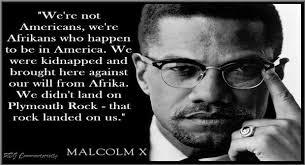 Malcolm ‘X’Minister for the Nation of Islam movement in New York City in 1954.  He went on to set up his own mosque in 1964, shortly before his assassination.Role of IndividualsFrustration with limitations to progress of the Civil Rights campaignReaction to experience of violence at the hands of WhitesContinued economic and social discriminationDu Bois P53Marcus GarveyP67-68, P85Elijah Muhammed P151-154Stokley CarmichaelP144, 160. P161-162, 263, 284.Malcolm XP151-155, P164, 283.Henry ‘Rap’ BrownP160.Blocking by Congress and States- P176, 187-188.Johnson’s limitationsP187-189, P158.Limitations to Freedom Rides- P259Failure of the Mississippi Freedom Democratic Party- P153-4, 261.Kings weaknesses- P159-160, P262-3, 282.Detroit and Harlem 1943. P80-1, P102Emmet Till P110Birmingham 1963- P133, 140-1, 260.New York 1964. P137Selma- Montgomery March- P261-2Meredith March- P109/ 263. P144-145P158-160, P279-283EconomicEmploymentHousingEducationCriteriaEvidence of equalityEvidence of lack of equalityPolitical developments12341234Economic developments12341234Social developments12341234LevelMarkLevel Descriptor11-6Candidates will produce mostly simple statements. These will be supported by limited factual material which has some accuracy and relevance, although not directed at the focus of the question.  The material will be mostly generalised. There will be few, if any, links between the simple statements. Low Level 1: 1-2 marks The qualities of Level 1 are displayed; material is less convincing in its range and depth.Mid Level 1: 3-4 marks As per descriptor High Level 1: 5-6 marks The qualities of Level 1 are securely displayed; material is convincing in range and depth consistent with Level 1. The writing may have limited coherence and will be generally comprehensible, but passages will lack both clarity and organisation. The skills needed to produce effective writing will not normally be present. Frequent syntactical and/or  spelling errors are likely to be present.  27-12Candidates will produce a series of simple statements supported by some accurate and relevant factual material. The analytical focus will be mostly implicit and there are likely to be only limited links between the simple statements. Material is unlikely to be developed very far. Low Level 2: 7-8 marks The qualities of Level 2 are displayed; material is less convincing in its range and depth.Mid Level 2: 9-10 marks As per descriptor High Level 2: 11-12 marks The qualities of Level 2 are securely displayed; material is convincing in range and depth consistent with Level 2. The writing will have some coherence and will be generally comprehensible, but passages will lack both clarity and organisation. Some of the skills needed to produce effective writing will be present. Frequent syntactical and/or spelling errors are likely to be present.  313-18Candidates' answers will attempt analysis and will show some understanding of the focus of the question. They will, however, include material which is either descriptive, and thus only implicitly relevant to the question's focus, or which strays from that focus. Factual material will be accurate but it may lack depth and/or reference to the given factor. Low Level 3: 13-14 marks The qualities of Level 3 are displayed; material is less convincing in its range and depth.Mid Level 3: 15-16 marks As per descriptor High Level 3: 17-18 marks The qualities of Level 3 are securely displayed; material is convincing in range and depth consistent with Level 3. The writing will be coherent in places  but there are likely to be passages which lack clarity and/or proper organisation. Only some of the skills needed to produce convincing extended writing are likely to be present. Syntactical and/or spelling errors are likely to be present.419-24Candidates offer an analytical response which relates well to the focus of the question and which shows some  understanding of the key issues contained in it. The analysis will be supported by accurate factual material which will be mostly relevant to the question asked. The selection of material may lack balance in places.  Low Level 4: 19-20 marks The qualities of Level 4 are displayed; material is less convincing in its range and depth.Mid Level 4: 21-22 marks As per descriptor High Level 4: 23-24 marks The qualities of Level 4 are securely displayed; material is convincing in range and depth consistent with Level 4. The answer will show some degree of direction and control but these attributes may not be sustained throughout the answer. The candidate will demonstrate the skills needed to produce convincing extended writing but there may be passages which lack clarity or coherence. The answer is likely to include some syntactical and/or spelling errors.  525-30Candidates offer an analytical response which directly addresses the focus of the question and which demonstrates explicit understanding of the key issues contained in it. It will be broadly balanced in its treatment of these key issues. The analysis will be supported by accurate, relevant and appropriately selected which demonstrates some range and depth.  Low Level 5: 25-26 marks The qualities of Level 5 are displayed; material is less convincing in its range and depth.Mid Level 5: 27-28 marks As per descriptor High Level 5: 29-30 marks The qualities of Level 5 are securely displayed; material is convincing in range and depth consistent with Level 5. The exposition will be controlled and the deployment logical. Some syntactical and/or spelling errors  may be found but the writing will be coherent overall. The skills required to produce convincing extended writing will be in place. KeywordPictureExplanationThe roots of Black PowerSocial and economic problems Black Power  Nation of Islam  Malcolm X  Black Panthers  SNCC/CORE Achievements of Black Power Limitations of Black Power Vietnam warSummery:Position of Black Americans by 1968